КАРТА ДИСТАНЦИОННОГО ЗАНЯТИЯДата: 21 апреля 2020Класс: 3Предмет: английский языкУчитель: Серебрякова Е.Ю.Адрес обратной связи: zene44ka1@rambler.ru, страница в контакте https://vk.com/id25631508Инструкция для учащегося Работаем с учебником, тетрадью по английскому.План-конспект учебного занятия:Тема: In the park. (В парке)Цель: развивать умение говорить о действиях, происходящих в данный момент (Present Continuous); развивать навыки аудирования, чтения, говорения и письма.План занятия:Фонетическая разминка: Прочитаем скороговорку. Попробуйте повторить как можно быстрее.The king and the queen are eating chicken in the kitchen.(Король и королева едят курицу на кухне.)Актуализация знаний:Вспомним образование утвердительной, вопросительной и отрицательной формы времени Present Continuous: 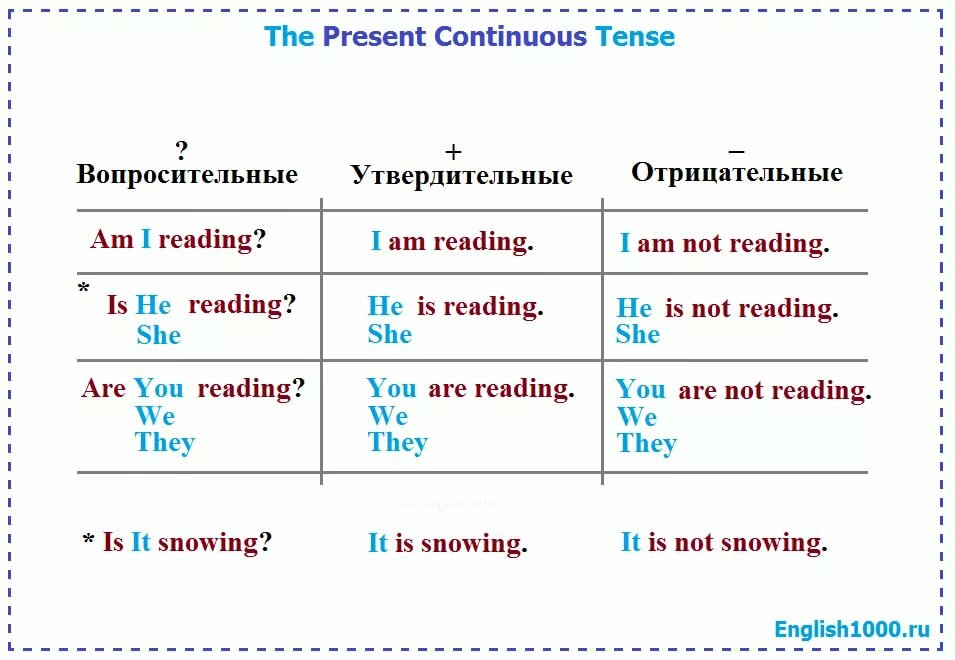  Обращаем внимание на  - ing окончание, не забываем его добавлять  к глаголу.Выполним упр. 2 на стр. 110 Задание: прочитать и закончить предложения. Диалог между мамой и папой происходит в данный момент, значит, в каждом предложении будет глагольная форма Present Continuous.Первое предложение  - пример.  Второе:Well, Judy is playing with some toys and Ben is jumping up and down on the bed.В тетрадь записываем так: 2. is playing 3. is jumping.Ответы для родителей: 4. is not eating  5. Are you having…? 6. I am having.Введение новой лексики:Учебник стр. 110 упр. 1 Прослушаем по ссылке аудиозапись  https://vk.com/id25631508 Ride a bike – кататься на велосипедеPlay basketball – играть в баскетболFly a kite – запускать бумажный змейPlay soccer – играть в футболEat a hot dog – есть хот-догDrink Coke – пить кока-колу! Новые слова записываем в тетрадь по предмету, учим.Первичное закрепление: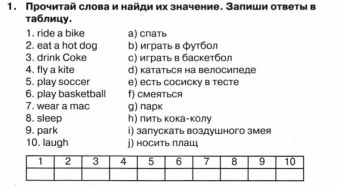 Закрепление изученного материала:Пройдите по ссылке https://www.youtube.com/watch?time_continue=112&v=fHs5jUn-Kic&feature=emb_logo, в этом видео повторите лексику со стр. 106 учебника, попробуйте составить предложения по предложенным картинкам (ответы будут появляться на экране), там же есть новые слова. Слушаем и смотрим видео до 5-ой минуты.2.4 Задание: стр. 110 (выучить новые слова), в тетрадь записываем правильный вариант.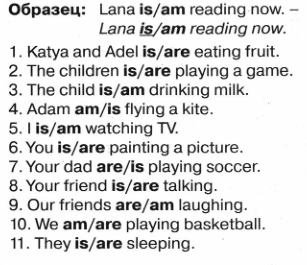 Образец оформления: Katya and Adel are eating fruit.